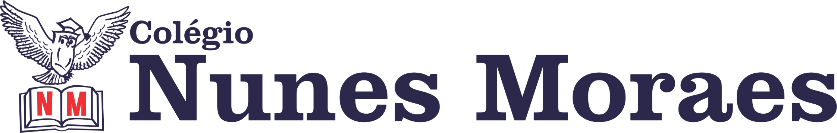 AGENDA DIÁRIA 2º ANO, 23 DE FEVEREIRO1ª AULA: PORTUGUÊS/TEXTOObjeto de Conhecimento: Leitura e compreensão de conto.Aprendizagens Essenciais: Ler e compreender textos do gênero conto e indicação literária, reconhecendo as distintas finalidades comunicativas de cada um.Capítulo 3: Revendo atitudes.Atividade e explicação: páginas 63 (até a questão 8) e página 64.Para casa: página 63 (questão 9).Leitura no livro de Língua Portuguesa: página 59.2ª AULA: MATEMÁTICAObjeto de Conhecimento: Adição. Aprendizagens Essenciais: Resolver e elaborar problemas de adição e subtração, com os significados de juntar, acrescentar, completar, comparar e retirar. Utilizar estratégias de cálculo mental para resolver adições e subtrações. Capítulo 3: Somar e subtrair números naturais.Atividade e explicação: páginas 72 e 73.Para casa: página 74.Observação: trazer calculadora na próxima aula.3ª AULA: PORTUGUÊS/REDAÇÃOObjeto de Conhecimento: Escrita. Aprendizagens Essenciais: Copiar textos breves, mantendo suas características e voltando para o texto sempre que tiver dúvidas sobre a distribuição gráfica, espaçamento entre as palavras, escrita das palavras e pontuação. Atividade e explicação no livro de Produção Textual: página 9.Para casa: não haverá.4ª AULA: CIÊNCIASObjeto de Conhecimento: Partes da planta.Aprendizagens Essenciais: Identificar as principais partes de uma planta (raiz, caule, folhas, flores, frutos e sementes) e a função desempenhada por cada uma delas.Capítulo 3: Muitas, muitas plantas.Atividade e explicação: páginas 54 e 55.Para casa: página 56.Forte abraço!